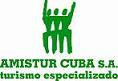 “Primero de Mayo en Cuba”P1:AgenciaPaísEuropaEuropaEuropaFechaAbril  24-Mayo 5, 2019Abril  24-Mayo 5, 2019Abril  24-Mayo 5, 2019Pax¿?  ¿?  ¿?  Duración12 días / 11 noches 12 días / 11 noches 12 días / 11 noches Hoteles La Habana- Hotel 3*/ Casas ParticularesTrinidad- Casas Particulares Santa Clara- Hotel Hanabanilla/3*La Habana- Hotel 3*/ Casas ParticularesTrinidad- Casas Particulares Santa Clara- Hotel Hanabanilla/3*Serán solicitados, luego de la aceptación de la oferta, definición de fechas y numero tentativo de habitacionesVuelos¿?     Números, horarios, fechas      ¿?     Números, horarios, fechas      ¿?     Números, horarios, fechas      HabitacionesDobleSencillaTripleHabitaciones ¿? ¿?-TourleaderCel.: Guía AmisturCel.:Transportista/ ChoferCel.:Abril 24MiércolesLa Habana¿? Llegada a Cuba Bienvenida por guía de Amistur Traslado al Alojamiento en La Habana Cena en el hotelAbril 25JuevesLa HabanaDesayuno8:30am Salida del hotel 9:00am Recorrido por la Habana Vieja incluyendo Plaza de las Armas, Plaza Vieja, Plaza del Catedral, Plaza San Francisco de Asís 11:00am Visita al Museo de la revolución 1:00pm Almuerzo en restaurante local3:00pm Bienvenida en la sede del ICAP. Intercambio con funcionarios del Área PolíticaRegreso al hotelCena en restaurante localAbril 26ViernesLa HabanaCienfuegosTrinidad Desayuno y Entrega de habitaciones8:30am Salida del hotel hacia Trinidad pasando por CienfuegosLlegada y almuerzo en restaurante localBreve recorrido de ciudad Continuar viaje hacia TrinidadLlegada, Alojamiento y cena en Casas Particulares Trinidad8:30pm Encuentro con un CDRAbril 27SábadoTrinidadDesayuno y Entrega de habitaciones 8:30am Salida de las casasRecorrido de ciudad con funcionario del ICAP, visitando el Museo Lucha contra BandidosAlmuerzo en restaurante localEncuentro con artistas de la Casa del Jove Creador Tiempo libre Cena libre8:30pm Visita a la Casa de la TrovaAbril 28DomingoTrinidadJibacoaHanabanillaDesayuno y Entrega de habitaciones8:30am Salida del hotel hacia Jibacoa Visita al Consejo Popular de Jibacoa. Apreciación del desarrollo alcanzado mediante el Plan Turquino (Visitas al hospital rural; centro de producción de medicina a partir de plantas medicinales y su expendio en la farmacia. Centro Universitario; Casa de Cultura: Reseña de la Lucha contra Bandidos librada en la década de los años sesenta en esas montañas. Demostración de artistas aficionados de la Comunidad) (Sera consultadas las actividades)Viaje en barco por el Lago Hanabanilla: observando el paisaje rodeado de montañas.Almuerzo en el restaurante campestre Río Negro4.00 pm Alojamiento y cena en Hotel HanabanillaAbril 29LunesHanabanillaSanta ClaraLa HabanaDesayuno y Entrega de habitaciones8:30am Salida del hotel hacia Santa ClaraLlegada y recorrido de ciudad con funcionario del ICAP, visitando Memorial del Che y Tren BlindadoAlmuerzo en restaurante local2:30pm Continuar viaje hacia La HabanaLlegada, Alojamiento y cena en Hotel de La HabanaAbril 30MartesLa HabanaTerrazasLa HabanaDesayuno y Entrega de habitaciones8:30am Salida del hotel hacia Las TerrazasDisfrute de la Comunidad (Recorrido social: visita a la posta médica, intercambio con abuelos, visita a los estudios de artistas locales)Almuerzo en restaurante localTiempo de baño en Rio San Juan5:00pm Regreso a La HabanaCena libreMayo 1MiércolesLa HabanaAperitivos temprano en el hotelParticipación en el desfile por el Primero de MayoSalida hacia Playas del EsteAlmuerzo libre4:30pm Regreso al hotelCena libreMayo 2JuevesLa HabanaDesayuno8:30am Salida del hotel 9:00am Encuentro sobre la actualización del modelo económico cubano10:30am Visita a una cooperativa (agropecuaria o no agropecuaria)12:30pm Almuerzo en restaurante local3:00pm Visita a la Universidad de La HabanaRegreso al hotelCena libreMayo 3ViernesLa HabanaDesayuno y Entrega de habitaciones9:00am Salida del hotel9:30am Visita al Memorial Jose Martí (museo y subida a la torre)11:00am Encuentro con la CTC/ o Sindicalistas de algún sector Almuerzo en restaurante local3:30pm Visita a un proyecto comunitarioRegreso al hotelCena de despedida en restaurante localMayo 4SábadoLa HabanaDesayuno Día libreCena libreMayo 5Domingo La Habana Desayuno y Entrega de habitaciones ¿? Salida hacia el aeropuerto para tomar avión de regreso a las ¿?